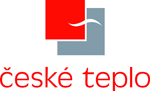 POMOZTE DĚTEM S ČESKÝM TEPLEM 2016STARTOVNÍ  LISTINA		    25. srpna 2016	   	 	BEROUN GC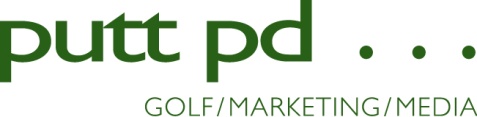 JAMKA č. 1    JAMKA č. 1    JAMKA č. 1    JAMKA č. 1    JAMKA č. 1    JAMKA č. 1    JAMKA č. 1    09.00 HAVLŮJ Jan MENCL Jonáš VANČUROVÁ Lucie VANČUROVÁ Lucie ŽATKULIAK Alois ŽATKULIAK Alois ŽATKULIAK Alois09.10 HOFMAN Jiří MARTINČA Ivan SUKDOLÁKOVÁ Dagmar SUKDOLÁKOVÁ Dagmar VILIMOVSKÝ František VILIMOVSKÝ František VILIMOVSKÝ František09.20 FORMÁNEK Michal MIKEŠOVÁ Jaroslava TREPEŠOVÁ Pavlína TREPEŠOVÁ Pavlína VAVŘÍK Marcel VAVŘÍK Marcel VAVŘÍK Marcel09.30 BEDNÁŘ Martin KLEMENT Pavel KRÁSA Jiří KRÁSA Jiří TREPEŠ Jaroslav TREPEŠ Jaroslav TREPEŠ Jaroslav09.40 INGR Martin NĚMEC Pavel PLAŇANSKÝ Boris PLAŇANSKÝ Boris VITÁSEK Petr VITÁSEK Petr VITÁSEK Petr09.50 ARENDÁŠ Martin BAXOVÁ Adéla BŘEČKOVÁ Hana  BŘEČKOVÁ Hana  DOHNAL Radek DOHNAL Radek DOHNAL Radek10.00 BÍM Marek BROŽ Antonín HLAVATÝ Petr HLAVATÝ Petr KUČERA Karel KUČERA Karel KUČERA Karel10.10 GERNEŠ Oldřich KALOUŠ Milan VINTROVÁ Lucie VINTROVÁ LucieJAMKA č. 10JAMKA č. 10JAMKA č. 10JAMKA č. 1009.00 BARČÍK Tomáš DRÁŽKOVÁ Jitka GABRIEL Vít GABRIEL Vít KRUŠINA Jan KRUŠINA Jan KRUŠINA Jan09.10 BARAN Milan LIDICKÁ Barbora LIDICKÝ Martin LIDICKÝ Martin MARTINČOVÁ Henrieta MARTINČOVÁ Henrieta MARTINČOVÁ Henrieta09.20 FEJGL Lukáš KOUTNÍK Zdeněk ONDRÁČEK Jaroslav ONDRÁČEK Jaroslav ŠIŠKA Miroslav ŠIŠKA Miroslav ŠIŠKA Miroslav09.30 BUREŠ Jaromír GABOR Michal PROKEŠ David PROKEŠ David SEQUENS Jan SEQUENS Jan SEQUENS Jan09.40 DORUF Milan HLADÍK Lukáš KARAS Miroslav KARAS Miroslav VLÁŠEK Jaromír VLÁŠEK Jaromír VLÁŠEK Jaromír09.50 NOVÁK Ivo NOVÁKOVÁ Lucie POLIŠENSKÝ René POLIŠENSKÝ René VAŠÍČEK František VAŠÍČEK František VAŠÍČEK František10.00 FIŠER Petr HLAVÁČ Jan HLAVÁČ Marek HLAVÁČ Marek STEINER Jiří STEINER Jiří STEINER Jiří